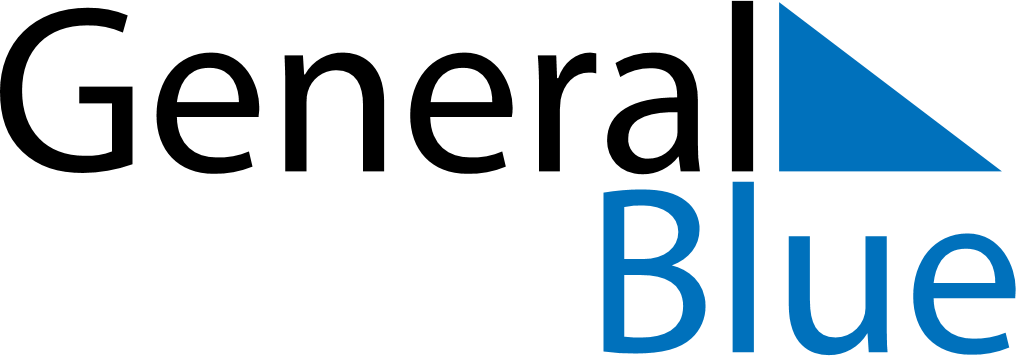 Daily Planner November 21, 2022 - November 27, 2022Daily Planner November 21, 2022 - November 27, 2022Daily Planner November 21, 2022 - November 27, 2022Daily Planner November 21, 2022 - November 27, 2022Daily Planner November 21, 2022 - November 27, 2022Daily Planner November 21, 2022 - November 27, 2022Daily Planner November 21, 2022 - November 27, 2022Daily Planner MondayNov 21TuesdayNov 22WednesdayNov 23ThursdayNov 24FridayNov 25 SaturdayNov 26 SundayNov 27MorningAfternoonEvening